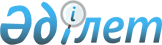 Об отмене решение Актогайского районного маслихата от 29 июня 2022 года № 113/23 "О внесении изменений в решение Актогайского районного маслихата от 27 марта 2018 года № 174/31 "Об утверждении методики оценки деятельности административных государственных служащих корпуса "Б" государственного учреждения "Аппарат Актогайского районного маслихата"Решение Актогайского районного маслихата Павлодарской области от 28 сентября 2023 года № 51/8
      В соответствии с пунктом 5 статьи 7 Закона Республики Казахстан "О местном государственном управлении и самоуправлении в Республике Казахстан", Актогайский районный маслихат РЕШИЛ:
      1. Отменить решение Актогайского районного маслихата от 29 июня 2022 года № 113/23 "О внесении изменений в решение Актогайского районного маслихата от 27 марта 2018 года № 174/31 "Об утверждении методики оценки деятельности административных государственных служащих корпуса "Б" государственного учреждения "Аппарат Актогайского районного маслихата"
      2. Настоящее решение вводится в действие со дня подписания.
					© 2012. РГП на ПХВ «Институт законодательства и правовой информации Республики Казахстан» Министерства юстиции Республики Казахстан
				
      Председатель Актогайского районного маслихата 

Ж. Ташенев
